Obrazac 9.                                                                                                                            PZS-2019-02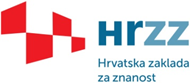 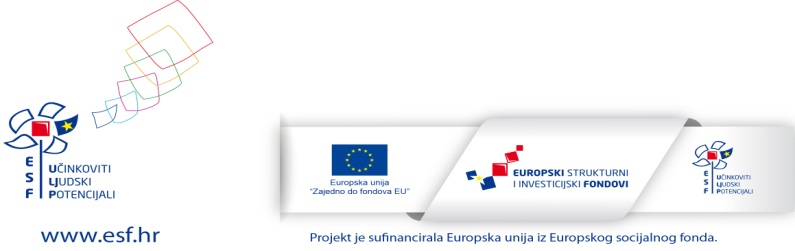 Zahtjev za izmjenamaZahtjev za izmjenamaZahtjev za izmjenamaZahtjev za izmjenamaVoditelj projektaVoditelj projektanavestinavestiOrganizacija KorisnikOrganizacija KorisniknavestinavestiŠifra i naziv projektaŠifra i naziv projektanavestinavestiProjektno razdoblje (godina) Projektno razdoblje (godina) navesti od DD/MM/GG do DD/MM/GGnavesti od DD/MM/GG do DD/MM/GGRedni broj zahtjeva unutar istog projektnog razdoblja (godine)Redni broj zahtjeva unutar istog projektnog razdoblja (godine)navestinavestiDatum slanja zahtjevaDatum slanja zahtjevanavesti navesti Napomene: Tek po odobrenju izmjene se unose u radni i financijski plan unutar EPP sustava.Napomene: Tek po odobrenju izmjene se unose u radni i financijski plan unutar EPP sustava.Napomene: Tek po odobrenju izmjene se unose u radni i financijski plan unutar EPP sustava.Napomene: Tek po odobrenju izmjene se unose u radni i financijski plan unutar EPP sustava.Vrsta izmjene (označiti što je primjenjivo na Vaš zahtjev)A) izmjena radnoga planaB) izmjena financijskoga planaC) izmjena u sastavu istraživačke grupeD) izmjena u izvorima financiranja projekta Vrsta izmjene (označiti što je primjenjivo na Vaš zahtjev)A) izmjena radnoga planaB) izmjena financijskoga planaC) izmjena u sastavu istraživačke grupeD) izmjena u izvorima financiranja projekta Vrsta izmjene (označiti što je primjenjivo na Vaš zahtjev)A) izmjena radnoga planaB) izmjena financijskoga planaC) izmjena u sastavu istraživačke grupeD) izmjena u izvorima financiranja projekta Vrsta izmjene (označiti što je primjenjivo na Vaš zahtjev)A) izmjena radnoga planaB) izmjena financijskoga planaC) izmjena u sastavu istraživačke grupeD) izmjena u izvorima financiranja projekta Izmjene radnoga planaIzmjene radnoga planaIzmjene radnoga planaIzmjene radnoga planaOpis i razlozi izmjene:Izmjene u smjeru istraživanja, metodologiji ili značajnije izmjene rezultata (uključiti sve izmjene aktivnosti, rezultata, točaka provjere, izmjena mjeseca provedbe za pojedinu aktivnost ili rezultat i dr. uz navođenje numeričke oznake te u dijelu B) Izmjene financijskog plana navesti ako se ovime podrazumijeva i izmjena financijskog plana)Prijenos aktivnosti/rezultata/točaka provjere  iz tekućeg u naredno razdoblje (godinu)(Isključivo uz znanstveno-tehnologijsko izvješće; navesti što se prenosi-kopirati iz radnog plana uz navođenje numeričke oznake te u dijelu B) Izmjene financijskog plana navesti ukoliko se ovime podrazumijeva i izmjena financijskog plana)Obrazloženje zašto je izmjena prikladna alternativa (u obrazloženje uključiti i potencijalne rizike koji se izmjenom otklanjaju, odnosno nove rizike koji mogu nastupiti)Mijenjaju li se navedenom izmjenom ostali aspekti projekta?Prilozi(Po potrebi, dostavlja se elektroničkom poštom uz Zahtjev).Opis i razlozi izmjene:Izmjene u smjeru istraživanja, metodologiji ili značajnije izmjene rezultata (uključiti sve izmjene aktivnosti, rezultata, točaka provjere, izmjena mjeseca provedbe za pojedinu aktivnost ili rezultat i dr. uz navođenje numeričke oznake te u dijelu B) Izmjene financijskog plana navesti ako se ovime podrazumijeva i izmjena financijskog plana)Prijenos aktivnosti/rezultata/točaka provjere  iz tekućeg u naredno razdoblje (godinu)(Isključivo uz znanstveno-tehnologijsko izvješće; navesti što se prenosi-kopirati iz radnog plana uz navođenje numeričke oznake te u dijelu B) Izmjene financijskog plana navesti ukoliko se ovime podrazumijeva i izmjena financijskog plana)Obrazloženje zašto je izmjena prikladna alternativa (u obrazloženje uključiti i potencijalne rizike koji se izmjenom otklanjaju, odnosno nove rizike koji mogu nastupiti)Mijenjaju li se navedenom izmjenom ostali aspekti projekta?Prilozi(Po potrebi, dostavlja se elektroničkom poštom uz Zahtjev).Opis i razlozi izmjene:Izmjene u smjeru istraživanja, metodologiji ili značajnije izmjene rezultata (uključiti sve izmjene aktivnosti, rezultata, točaka provjere, izmjena mjeseca provedbe za pojedinu aktivnost ili rezultat i dr. uz navođenje numeričke oznake te u dijelu B) Izmjene financijskog plana navesti ako se ovime podrazumijeva i izmjena financijskog plana)Prijenos aktivnosti/rezultata/točaka provjere  iz tekućeg u naredno razdoblje (godinu)(Isključivo uz znanstveno-tehnologijsko izvješće; navesti što se prenosi-kopirati iz radnog plana uz navođenje numeričke oznake te u dijelu B) Izmjene financijskog plana navesti ukoliko se ovime podrazumijeva i izmjena financijskog plana)Obrazloženje zašto je izmjena prikladna alternativa (u obrazloženje uključiti i potencijalne rizike koji se izmjenom otklanjaju, odnosno nove rizike koji mogu nastupiti)Mijenjaju li se navedenom izmjenom ostali aspekti projekta?Prilozi(Po potrebi, dostavlja se elektroničkom poštom uz Zahtjev).Opis i razlozi izmjene:Izmjene u smjeru istraživanja, metodologiji ili značajnije izmjene rezultata (uključiti sve izmjene aktivnosti, rezultata, točaka provjere, izmjena mjeseca provedbe za pojedinu aktivnost ili rezultat i dr. uz navođenje numeričke oznake te u dijelu B) Izmjene financijskog plana navesti ako se ovime podrazumijeva i izmjena financijskog plana)Prijenos aktivnosti/rezultata/točaka provjere  iz tekućeg u naredno razdoblje (godinu)(Isključivo uz znanstveno-tehnologijsko izvješće; navesti što se prenosi-kopirati iz radnog plana uz navođenje numeričke oznake te u dijelu B) Izmjene financijskog plana navesti ukoliko se ovime podrazumijeva i izmjena financijskog plana)Obrazloženje zašto je izmjena prikladna alternativa (u obrazloženje uključiti i potencijalne rizike koji se izmjenom otklanjaju, odnosno nove rizike koji mogu nastupiti)Mijenjaju li se navedenom izmjenom ostali aspekti projekta?Prilozi(Po potrebi, dostavlja se elektroničkom poštom uz Zahtjev).Izmjene financijskoga planaIzmjene financijskoga planaIzmjene financijskoga planaIzmjene financijskoga planaOpis izmjene:Opis izmjene:Opis izmjene:Opis izmjene:Broj i naziv stavke u važećem financijskom planuIznos stavke (kn)Tražena izmjenaNovi iznos (kn)(kopirati iz važećeg financijskog plana)(kopirati iz važećeg financijskog plana)(navesti iznos te traženu izmjenu:Uvećanje postojeće stavke/Umanjenje postojeće stavke/Uvođenje nove stavke/Ukidanje postojeće stavke)Primjer: Predlaže se ukidanje stavke te prenamjena sredstava za novu stavku kako slijedi:Primjer: Predlaže se ukidanje stavke te prenamjena sredstava za novu stavku kako slijedi:Primjer: Predlaže se ukidanje stavke te prenamjena sredstava za novu stavku kako slijedi:Primjer: Predlaže se ukidanje stavke te prenamjena sredstava za novu stavku kako slijedi:4.1. Sudjelovanje na konferenciji X u Zagrebu 20.02.-21.02.2019.  (prijevoz, smještaj, dnevnice za dvoje suradnika)2.000,00- 2.000,00 (ukidanje postojeće stavke)0,001.8. Terensko istraživanje u Rijeci, 15.01.-20.01.2019. (prijevoz, smještaj, dnevnice)0,00+ 2.000,00 (uvođenje nove stavke)2.000,00Razlozi izmjene:Obrazloženje zašto je izmjena prikladna alternativa (u obrazloženje uključiti i potencijalne rizike koji se izmjenom otklanjaju, odnosno nove rizike koji mogu nastupiti)Mijenjaju li se navedenom izmjenom  ostali aspekti projekta (prvenstveno rezultati i ciljevi)?Prilozi(Po potrebi, dostavlja se elektroničkom poštom uz Zahtjev).Razlozi izmjene:Obrazloženje zašto je izmjena prikladna alternativa (u obrazloženje uključiti i potencijalne rizike koji se izmjenom otklanjaju, odnosno nove rizike koji mogu nastupiti)Mijenjaju li se navedenom izmjenom  ostali aspekti projekta (prvenstveno rezultati i ciljevi)?Prilozi(Po potrebi, dostavlja se elektroničkom poštom uz Zahtjev).Razlozi izmjene:Obrazloženje zašto je izmjena prikladna alternativa (u obrazloženje uključiti i potencijalne rizike koji se izmjenom otklanjaju, odnosno nove rizike koji mogu nastupiti)Mijenjaju li se navedenom izmjenom  ostali aspekti projekta (prvenstveno rezultati i ciljevi)?Prilozi(Po potrebi, dostavlja se elektroničkom poštom uz Zahtjev).Razlozi izmjene:Obrazloženje zašto je izmjena prikladna alternativa (u obrazloženje uključiti i potencijalne rizike koji se izmjenom otklanjaju, odnosno nove rizike koji mogu nastupiti)Mijenjaju li se navedenom izmjenom  ostali aspekti projekta (prvenstveno rezultati i ciljevi)?Prilozi(Po potrebi, dostavlja se elektroničkom poštom uz Zahtjev).Izmjene u sastavu istraživačke grupeIzmjene u sastavu istraživačke grupeIzmjene u sastavu istraživačke grupeIzmjene u sastavu istraživačke grupeUključivanje suradnikaIme, prezime, titula i ustanova zaposlenja novog suradnika/člana istraživačke grupe: Planirana uloga na projektu prema radnom planu: Opis izmjeneObrazloženje potrebe za uključenjem suradnika uz detaljno obrazloženje u kojim će aktivnostima sudjelovati i zašto te aktivnosti nije moguće provesti s postojećim suradnicimaPriloziživotopis predloženog suradnikapismo namjere potpisano od strane suradnika i čelnika ustanove suradnika koji se želi uključiti (za nezaposlene osobe, umirovljenike i strance nije primjenjivo)Isključivanje suradnikaIme i prezime suradnika/člana istraživačke skupine kojeg se isključuje:Hoće li suradnik/član istraživačke skupine koji se isključuje iz grupe biti zamijenjen?   DA  /  NEDatum prestanka suradnje: Opis izmjeneKoji su razlozi isključenja suradnika?Obrazloženje tko će preuzeti aktivnosti u kojima je trebao sudjelovati suradnik koji se isključujePostoje li rizici  koji prijete provedbi projekta, odnosno ostvarenju određenih rezultata?Mijenjaju li se navedenom izmjenom  ostali aspekti projekta?Priloziizjava o isključenju iz istraživačke grupe koju potpisuje suradnik koji prekida suradnjuUključivanje suradnikaIme, prezime, titula i ustanova zaposlenja novog suradnika/člana istraživačke grupe: Planirana uloga na projektu prema radnom planu: Opis izmjeneObrazloženje potrebe za uključenjem suradnika uz detaljno obrazloženje u kojim će aktivnostima sudjelovati i zašto te aktivnosti nije moguće provesti s postojećim suradnicimaPriloziživotopis predloženog suradnikapismo namjere potpisano od strane suradnika i čelnika ustanove suradnika koji se želi uključiti (za nezaposlene osobe, umirovljenike i strance nije primjenjivo)Isključivanje suradnikaIme i prezime suradnika/člana istraživačke skupine kojeg se isključuje:Hoće li suradnik/član istraživačke skupine koji se isključuje iz grupe biti zamijenjen?   DA  /  NEDatum prestanka suradnje: Opis izmjeneKoji su razlozi isključenja suradnika?Obrazloženje tko će preuzeti aktivnosti u kojima je trebao sudjelovati suradnik koji se isključujePostoje li rizici  koji prijete provedbi projekta, odnosno ostvarenju određenih rezultata?Mijenjaju li se navedenom izmjenom  ostali aspekti projekta?Priloziizjava o isključenju iz istraživačke grupe koju potpisuje suradnik koji prekida suradnjuUključivanje suradnikaIme, prezime, titula i ustanova zaposlenja novog suradnika/člana istraživačke grupe: Planirana uloga na projektu prema radnom planu: Opis izmjeneObrazloženje potrebe za uključenjem suradnika uz detaljno obrazloženje u kojim će aktivnostima sudjelovati i zašto te aktivnosti nije moguće provesti s postojećim suradnicimaPriloziživotopis predloženog suradnikapismo namjere potpisano od strane suradnika i čelnika ustanove suradnika koji se želi uključiti (za nezaposlene osobe, umirovljenike i strance nije primjenjivo)Isključivanje suradnikaIme i prezime suradnika/člana istraživačke skupine kojeg se isključuje:Hoće li suradnik/član istraživačke skupine koji se isključuje iz grupe biti zamijenjen?   DA  /  NEDatum prestanka suradnje: Opis izmjeneKoji su razlozi isključenja suradnika?Obrazloženje tko će preuzeti aktivnosti u kojima je trebao sudjelovati suradnik koji se isključujePostoje li rizici  koji prijete provedbi projekta, odnosno ostvarenju određenih rezultata?Mijenjaju li se navedenom izmjenom  ostali aspekti projekta?Priloziizjava o isključenju iz istraživačke grupe koju potpisuje suradnik koji prekida suradnjuUključivanje suradnikaIme, prezime, titula i ustanova zaposlenja novog suradnika/člana istraživačke grupe: Planirana uloga na projektu prema radnom planu: Opis izmjeneObrazloženje potrebe za uključenjem suradnika uz detaljno obrazloženje u kojim će aktivnostima sudjelovati i zašto te aktivnosti nije moguće provesti s postojećim suradnicimaPriloziživotopis predloženog suradnikapismo namjere potpisano od strane suradnika i čelnika ustanove suradnika koji se želi uključiti (za nezaposlene osobe, umirovljenike i strance nije primjenjivo)Isključivanje suradnikaIme i prezime suradnika/člana istraživačke skupine kojeg se isključuje:Hoće li suradnik/član istraživačke skupine koji se isključuje iz grupe biti zamijenjen?   DA  /  NEDatum prestanka suradnje: Opis izmjeneKoji su razlozi isključenja suradnika?Obrazloženje tko će preuzeti aktivnosti u kojima je trebao sudjelovati suradnik koji se isključujePostoje li rizici  koji prijete provedbi projekta, odnosno ostvarenju određenih rezultata?Mijenjaju li se navedenom izmjenom  ostali aspekti projekta?Priloziizjava o isključenju iz istraživačke grupe koju potpisuje suradnik koji prekida suradnjuIzmjena u izvorima financiranja projekta (sufinanciranje projekta)Izmjena u izvorima financiranja projekta (sufinanciranje projekta)Izmjena u izvorima financiranja projekta (sufinanciranje projekta)Izmjena u izvorima financiranja projekta (sufinanciranje projekta)Opis izmjeneAko je za istraživanje koje je predmet financiranja iz sredstava projekta osigurano sufinanciranje iz drugih izvora potrebno je navesti izvor financiranja i iznos. Pojašnjenje na koji način će se odraziti na financiranje HRZZ-a:Priloziispunjena i ovjerena izjava o sufinanciranjuOpis izmjeneAko je za istraživanje koje je predmet financiranja iz sredstava projekta osigurano sufinanciranje iz drugih izvora potrebno je navesti izvor financiranja i iznos. Pojašnjenje na koji način će se odraziti na financiranje HRZZ-a:Priloziispunjena i ovjerena izjava o sufinanciranjuOpis izmjeneAko je za istraživanje koje je predmet financiranja iz sredstava projekta osigurano sufinanciranje iz drugih izvora potrebno je navesti izvor financiranja i iznos. Pojašnjenje na koji način će se odraziti na financiranje HRZZ-a:Priloziispunjena i ovjerena izjava o sufinanciranjuOpis izmjeneAko je za istraživanje koje je predmet financiranja iz sredstava projekta osigurano sufinanciranje iz drugih izvora potrebno je navesti izvor financiranja i iznos. Pojašnjenje na koji način će se odraziti na financiranje HRZZ-a:Priloziispunjena i ovjerena izjava o sufinanciranju